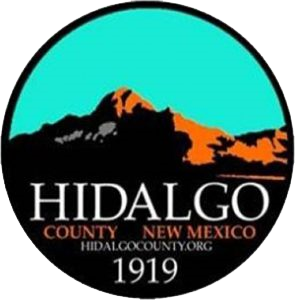 HIDALGO COUNTY COMMISSION REGULAR MEETING AGENDA JUNE 8, 2022 at 5:30 PMCOMMISSION CHAMBERS305 PYRAMID STREET LORDSBURG, NEW MEXICO All Members of The Public Will Also be Able to Attend and Listen to the Meeting Via Zoom Live at the Following Link: https://us02web.zoom.us/j/83122011081?pwd=aU5hU2JhUStTbnF2OVNuTktPaUZoUT09CALL MEETING to ORDER and WELCOMEPledge of AllegianceApproval of AgendaApproval of MinutesRegular meeting April 13, 2022Special meeting April 27, 2022Regular meeting May 11, 2022PUBLIC COMMENTDuring this portion of our meeting, we welcome your suggestions and want to hear your concerns. This is not a question and answer period; speakers will be limited to three (3) minutes. The County Commission is not able to take action on matters discussed during public comment. Speakers are requested to state their name for the record.GUESTSRecognition for outstanding achievement-Animas Students and Lordsburg StudentsPUBLIC HEARINGS & WORKSHOPSEmergency Ordinance 2022-02 and Proclamation Restricting the Sale and Use of Fireworks in the Unincorporated Area of the County of HidalgoRESOLUTIONS, ORDINANCES, AGREEMENTS & SUBDIVISIONSConsideration of Emergency Ordinance 2022-02 and Proclamation Restricting the Sale and Use of Fireworks in the Unincorporated Area of the County of HidalgoConsideration of Agreement with the Lordsburg Hidalgo Chamber of Commerce for Tourism and Business Development ServicesConsideration of Local DWI Grant Agreement #23-D-G-13Consideration of Pay Schedule for Sheriff’s OfficeConsideration of Lodger’s Tax Distribution(s)EXECUTIVE SESSION 		Pursuant to Section 10-15-1 the following matters may be discussed in closed session: Motion and roll call vote to go into executive session and that, pursuant to New Mexico State Statute Section 10-15-1, only the following matters will be discussed in closed session: Real Property 10-15-1 (H) (8) ROW Acquisition of Monument RoadROW Acquisition of Willow RoadMotion and vote to return to regular session.Motion and roll call vote that matters discussed in closed session were limited to those specified in motion for closure, and that no final action was taken, as per New Mexico Statutes Section §10-15-1.ACTION ITEMS CONTINUEDConsideration of Acceptance of Monument Road for County MaintenanceConsideration of Acceptance of Willow Road for County MaintenanceADJOURNIf you are an individual with a disability who is in need of a reader, amplifier, qualified sign language interpreter, or any other form of auxiliary aid or service to attend or participate in the hearing or meeting, please contact County Manager Tisha Green at tisha.green@hidalgocounty.org or (575) 542-9428 least one (1) week prior to the meeting or as soon as possible. Public documents, including the agenda and minutes, can be provided in various accessible formats. Please contact County Manager Tisha Green if a summary or other type of accessible format is needed.